Part A: MapYou will be creating a visual map representing all the places on your personal silk road you are going to visit. You can take this up in which ever visual medium you decide. You must pick 10 destinations you would like to visit, however there must be significance to the destination you are visiting. Why are you going there? Are you hunting for something or someone? Are you going to see a monumental? The requirements for your 10 destinations are:At least 1 UNESCO World Heritage SiteAt least 1 ancient or modern Wonder of the WorldThe rest can be chosen based on your interestsYour map must include a legend, be labelled accurately, have a symbol representing what the significance of that destination is to you, and outline your route. Part B: DiaryFor each of the destinations you visit, you must include an entry in your diary. This diary will be a way for you to keep record of the places you visited, the things you saw, and the emotions that you felt. You can share cool stories, what you ate, who you talked to, what the weather was like… and so much more!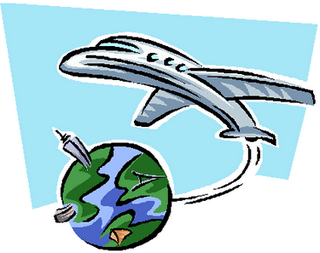 